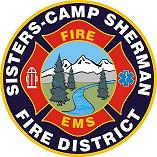 AGENDANotice of Regular Meeting of the Board of Directors of the Sisters-Camp Sherman Rural Fire Protection District July 21, 2020 – 5 p.m.Please join my meeting from your computer, tablet or smartphone. 
https://global.gotomeeting.com/join/159261229 
You can also dial in using your phone. 
United States: +1 (312) 757-3121 - Access Code: 159-261-229 
Open the regular meeting. Association Meeting Minutes – June 2020Consent agendaAdministrative SummaryJune 2020 Minutes of Budget Hearing & Regular Board MeetingDashboard reportBank statement and reconciliationsOperating fund summariesBalance sheetsCheck registerAdjusting Journal EntriesAmbulance ReceivablesEngine Response ReportSafety Committee Minutes – June 2020AdministrationBoard Officer ElectionsBoard Practices Assessment ReviewGEMT UpdateOEM Grant UpdateStaff Report 20-01: Policy 1-2-3Staff Report 20-02: Interagency Cooperation AnalysisStaff Report 20-03: Community Hall DiscussionStation 703 Construction UpdateStation 702 UpdateResolutions President Report Correspondence: Fire Chief Report:Call activity and personnel responseQuarterly Goal TrackerFire Safety Manager reportFire Corps HoursOther businessAdjourn meeting